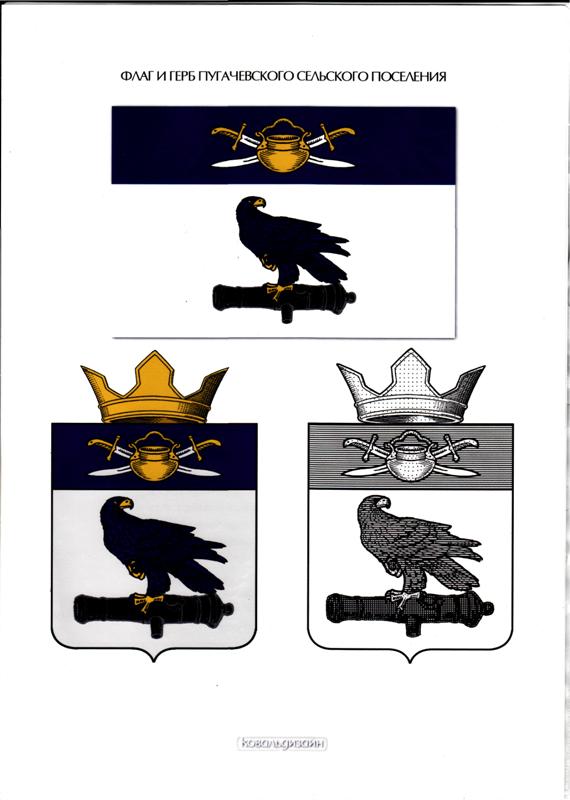 АДМИНИСТРАЦИЯ ПУГАЧЕВСКОГО СЕЛЬСКОГО ПОСЕЛЕНИЯ
КОТЕЛЬНИКОВСКОГО МУНИЦИПАЛЬНОГО РАЙОНА
ВОЛГОГРАДСКОЙ ОБЛАСТИ  10.11.2022 г.                                                                                                         № 54Об утверждении Инструкции по рассмотрению жалоб в подсистеме досудебного  обжалования  информационной системы «Типовое облачное решение по автоматизации контрольно-надзорной деятельности»  и  назначении  ответственных должностных лиц, за  работу с жалобами        Руководствуясь Федеральным законом от 31.07.2020 N 248-ФЗ "О государственном контроле (надзоре) и муниципальном контроле в Российской Федерации", Постановлением Правительства РФ от 21.04.2018 N 482 "О государственной информационной системе "Типовое облачное решение по автоматизации контрольной (надзорной) деятельности", Уставом Пугачёвского   сельского поселения, администрация   Пугачёвского   сельского  поселения Котельниковского  муниципального района Волгоградской  области  ПОСТАНОВЛЯЕТ:Утвердить Инструкцию по рассмотрению жалоб в подсистеме досудебного  обжалования  информационной  системы «Типовое облачное решение по автоматизации контрольно-надзорной деятельности»  должностными лицами администрации Пугачевского сельского поселения, согласно приложению 1.Назначить ответственными по рассмотрению жалоб в подсистеме досудебного  обжалования  информационной системы «Типовое облачное решение по автоматизации контрольно-надзорной деятельности» должностные лица, администрации Пугачевского поселения, согласно приложению №2.Настоящее постановление вступает в силу с момента подписания.Контроль за исполнением настоящего постановления оставляю за собой.Глава Пугачевскогосельского поселения                                                                               А.Н.Ламсков                                                                                   Приложение №1                                                                                                                    к постановлению администрации                                                                                                                                     Пугачевского сельского                                                                                                                                поселения от 10.11.2022 г. №54Инструкцияпо рассмотрению жалоб в подсистеме досудебного  обжалования  информационной  системы «Типовое облачное решение по автоматизации контрольно-надзорной деятельности»  должностными лицами администрации Пугачевского сельского поселенияДолжностные лица администрации Пугачевского сельского поселения, уполномоченные  на рассмотрение жалоб  в подсистеме досудебного  обжалования  информационной  системы «Типовое облачное решение по автоматизации контрольно-надзорной деятельности»  (далее – должностные лица) осуществляют: Должностное лицо администрации в роли «Руководителя» ( Глава Пугачевского сельского  поселения):- назначение исполнителя по жалобе – не позднее 1 рабочего дня с даты регистрации жалобы в системе;- перенаправление жалобы в другое структурное подразделение  не позднее 1 рабочего дня  с момента назначения исполнителя по жалобе;- принятие решения об отказе в рассмотрении жалобы – в течение 5 рабочих дней со дня получения жалобы;- принятие решения по ходатайству о приостановлении исполнения обжалуемого решения – в течение 2 рабочих дней со дня регистрации жалобы;- принятие решения по ходатайству о восстановлении пропущенного срока обжалования – в течение 2 рабочих дней со дня регистрации жалобы;- запрос дополнительной информации по жалобе (срок рассмотрения жалобы приостанавливается на время получения запрашиваемой информации и документов не более чем на 5 рабочих дней с даты направления запроса);- принятие итогового решения по жалобе – в течение 15 рабочих дней со дня регистрации жалобы;- продление срока рассмотрения жалобы – в течение 15 рабочих дней со дня регистрации жалобы;- согласование и подписание проектов решений по жалобам, запроса дополнительных документов – в срок, не превышающий 3 рабочих дней после их поступления на согласование или подписание;- контроль за ходом и сроками рассмотрения жалоб. 1.2. Должностное лицо администрации в роли «Помощника руководителя (секретаря)» (Главный специалист администрации Пугачевского сельского поселения, ответственный за контрольно-надзорные мероприятия):               - назначение исполнителя по жалобе – не позднее 1 рабочего дня с даты регистрации жалобы;               - перенаправление жалобы в другое структурное подразделение – не позднее 1 рабочего для с момента назначения исполнителя по жалобе;- контроль за ходом и сроками рассмотрения жалоб.1.3. Должностное лицо администрации в роли «Инспектора» (Главный специалист администрации Пугачевского сельского поселения, ответственный за соответствующие контрольно-надзорные мероприятия):               - перенаправление жалобы в другое структурное подразделение – не позднее 1 рабочего для с момента назначения исполнителя по жалобе;              - подготовку проекта решения об удовлетворении (отказе в удовлетворении)  ходатайства о восстановлении пропущенного срока обжалования – в течение 2 рабочих дней со дня регистрации жалобы;        - подготовку проекта решения об удовлетворении (отказе в удовлетворении)  ходатайства  о приостановлении исполнения обжалуемого решения – в течение 2 рабочих дней со дня регистрации жалобы;        - подготовку проекта решения об отказе в рассмотрении жалобы – в течение 5 рабочих дней со дня получения жалобы;       - запрос дополнительной информации по жалобе (срок рассмотрения жалобы приостанавливается на время получения запрашиваемой информации и документов не более чем на 5 рабочих дней с даты направления запроса);      - продление срока рассмотрения жалобы – в течение 15 рабочих дней со дня регистрации жалобы;      - рассмотрение жалобы по существу и подготовку проекта итогового решения по результатам рассмотрения жалобы и направление проекта на согласование  и подписание должностному лицу в роли «Руководителя» - в течение 10 рабочих дней со дня регистрации жалобы.  Приложение №2                                                                                                                    к постановлению администрации                                                                                                                                     Пугачевского сельского                                                                                                                                 поселения от 10.11.2022 г. №54Переченьдолжностных лиц, администрации Котельниковского городского поселения ответственных по рассмотрению жалоб в подсистеме досудебного  обжалования  информационной системы «Типовое облачное решение по автоматизации контрольно-надзорной деятельности»Роль «Руководителя»        -           Глава Пугачевского сельского                                                              поселения А.Н.ЛамсковРоль «Помощника руководителя (секретаря)»	      Роль «Исполнителя»	  .Дорожный  контроль                   Главный специалист  администрации Пугачевского сельского  поселения  Шляпцева М.Н.Жилищный    контроль                 Главный специалист  администрации Пугачевского сельского  поселения  Шляпцева М.Н.Контроль в сфере благоустройства Главный специалист  администрации Пугачевского сельского  поселения  Шляпцева М.Н.Дорожный  контроль                   Главный специалист  администрации Пугачевского сельского  поселения  Шляпцева М.Н.Жилищный    контроль                 Главный специалист  администрации Пугачевского сельского  поселения  Шляпцева М.Н.Контроль в сфере благоустройства Главный специалист  администрации Пугачевского сельского  поселения  Шляпцева М.Н.